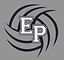 EAST PAULDING HIGH SCHOOL VOLLEYBALLFEEDER TEAM INFORMATIONConditioning April 29 and 30 from 7:00pm-9:00pm.Try outs May 6 and 7 from 7:00pm-9:00pm Please arrive early for registration/check in.Must be in East Paulding HIGH SCHOOL district.  Proof of residency will be needed at try outs. (utility bill or other proof)A current physical and copy of insurance card should be presented at try outs.Please be dressed appropriately and bring water.The links below must be filled out before try outs start.  Recommendation form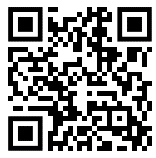 1 teacher and 1 coach(or 2 teachers)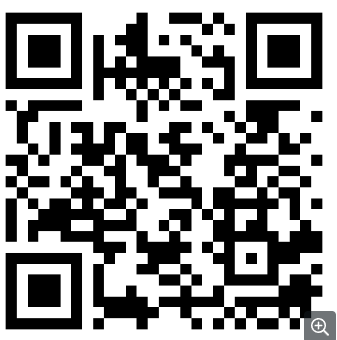 https://forms.gle/yBGi9equyEsofG6q8 Questions:  juniorraidervolleyball@gmail.com 